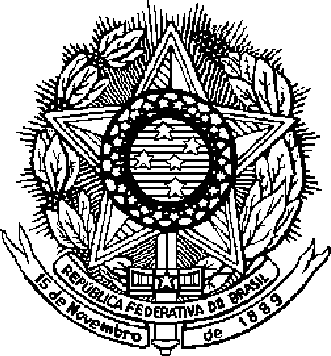 SERVIÇO PÚBLICO FEDERALMINISTÉRIO DO PLANEJAMENTO, ORÇAMENTO E GESTÃOCoordenação-Geral de Gestão de Pessoas – COGEP/SPOACADASTRO PARA MÓDULO DE DEPENDENTESOs dados constantes deste formulário serão para atualização do MÓDULO DEPENDENTES, no SIAPECAD, conforme Mensagens nº.s 503884 e 503886, de 04/09/2006. Deverão ser encaminhados os documentos comprobatórios. 	, 	/ 	/ 	.	 	Local	Data	AssinaturaDADOS DO SERVIDORDADOS DO SERVIDORDADOS DO SERVIDORDADOS DO SERVIDORNOME:NOME:NOME:MATRÍCULA SIAPECPF Nº:TELEFONE FIXO:CELULAR:CELULAR:E-MAIL:E-MAIL:E-MAIL:E-MAIL:DADOS DO CÔNJUGEDADOS DO CÔNJUGEDADOS DO CÔNJUGEDADOS DO CÔNJUGEDADOS DO CÔNJUGEDADOS DO CÔNJUGEDADOS DO CÔNJUGEDADOS DO CÔNJUGEDADOS DO CÔNJUGEDADOS DO CÔNJUGENOME:NOME:NOME:NOME:NOME:NOME:GRAU DE PARENTESCO:( ) Esposo(a) ( ) Companheiro(a)GRAU DE PARENTESCO:( ) Esposo(a) ( ) Companheiro(a)GRAU DE PARENTESCO:( ) Esposo(a) ( ) Companheiro(a)GRAU DE PARENTESCO:( ) Esposo(a) ( ) Companheiro(a)CPF (ou Documento de Estrangeiro):CPF (ou Documento de Estrangeiro):REGISTRO GERAL Nº.REGISTRO GERAL Nº.REGISTRO GERAL Nº.ÓRGÃO EXPEDIDOR:ÓRGÃO EXPEDIDOR:ÓRGÃO EXPEDIDOR:DATA DA EXPEDIÇÃO:DATA DA EXPEDIÇÃO:NACIONALIDADE:CERTIDÃO DE CASAMENTO Nº.CERTIDÃO DE CASAMENTO Nº.FOLHA Nº.FOLHA Nº.LIVRO Nº.LIVRO Nº.LIVRO Nº.DATA DE NASCIMENTO:DATA DE NASCIMENTO:NOME DO CARTÓRIONOME DO CARTÓRIONOME DO CARTÓRIONOME DO CARTÓRIOCIDADE:CIDADE:CIDADE:CIDADE:CIDADE:UF:NOME DA MÃE:NOME DA MÃE:NOME DA MÃE:NOME DA MÃE:NOME DA MÃE:NOME DA MÃE:NOME DA MÃE:Seu Esposo(a) ou Companheiro(a) é seu dependenteeconômico? ( ) SIM ( ) NÃOSeu Esposo(a) ou Companheiro(a) é seu dependenteeconômico? ( ) SIM ( ) NÃOSeu Esposo(a) ou Companheiro(a) é seu dependenteeconômico? ( ) SIM ( ) NÃODADOS DO PAI DO SERVIDOR(PREENCHER SE FOR DEPENDENTE ECONÔMICO)DADOS DO PAI DO SERVIDOR(PREENCHER SE FOR DEPENDENTE ECONÔMICO)DADOS DO PAI DO SERVIDOR(PREENCHER SE FOR DEPENDENTE ECONÔMICO)DADOS DO PAI DO SERVIDOR(PREENCHER SE FOR DEPENDENTE ECONÔMICO)DADOS DO PAI DO SERVIDOR(PREENCHER SE FOR DEPENDENTE ECONÔMICO)NOME:NOME:NOME:NOME:DATA DE NASCIMENTO:CPF (ou Documento de Estrangeiro):CPF (ou Documento de Estrangeiro):REGISTRO GERAL Nº.ÓRGÃO EXPEDIDOR:DATA DA EXPEDIÇÃO:NACIONALIDADE:NOME DA MÃE:NOME DA MÃE:NOME DA MÃE:NOME DA MÃE:DADOS DA MÃE DO SERVIDOR(PREENCHER SE FOR DEPENDENTE ECONÔMICO)DADOS DA MÃE DO SERVIDOR(PREENCHER SE FOR DEPENDENTE ECONÔMICO)DADOS DA MÃE DO SERVIDOR(PREENCHER SE FOR DEPENDENTE ECONÔMICO)DADOS DA MÃE DO SERVIDOR(PREENCHER SE FOR DEPENDENTE ECONÔMICO)DADOS DA MÃE DO SERVIDOR(PREENCHER SE FOR DEPENDENTE ECONÔMICO)NOME:NOME:NOME:NOME:DATA DE NASCIMENTO:CPF (ou Documento de Estrangeiro):CPF (ou Documento de Estrangeiro):REGISTRO GERAL Nº.ÓRGÃO EXPEDIDOR:DATA DA EXPEDIÇÃO:NACIONALIDADE:NOME DA MÃE:NOME DA MÃE:NOME DA MÃE:NOME DA MÃE:DADOS DO PADASTRO DO SERVIDOR(PREENCHER SE FOR DEPENDENTE ECONÔMICO)DADOS DO PADASTRO DO SERVIDOR(PREENCHER SE FOR DEPENDENTE ECONÔMICO)DADOS DO PADASTRO DO SERVIDOR(PREENCHER SE FOR DEPENDENTE ECONÔMICO)DADOS DO PADASTRO DO SERVIDOR(PREENCHER SE FOR DEPENDENTE ECONÔMICO)DADOS DO PADASTRO DO SERVIDOR(PREENCHER SE FOR DEPENDENTE ECONÔMICO)NOME:NOME:NOME:NOME:DATA DE NASCIMENTO:CPF (ou Documento de Estrangeiro):CPF (ou Documento de Estrangeiro):REGISTRO GERAL Nº.ÓRGÃO EXPEDIDOR:DATA DA EXPEDIÇÃO:NACIONALIDADE:NOME DA MÃE:NOME DA MÃE:NOME DA MÃE:NOME DA MÃE:DADOS DA MADRASTA DO SERVIDOR(PREENCHER SE FOR DEPENDENTE ECONÔMICO)DADOS DA MADRASTA DO SERVIDOR(PREENCHER SE FOR DEPENDENTE ECONÔMICO)DADOS DA MADRASTA DO SERVIDOR(PREENCHER SE FOR DEPENDENTE ECONÔMICO)DADOS DA MADRASTA DO SERVIDOR(PREENCHER SE FOR DEPENDENTE ECONÔMICO)DADOS DA MADRASTA DO SERVIDOR(PREENCHER SE FOR DEPENDENTE ECONÔMICO)NOME:NOME:NOME:NOME:DATA DE NASCIMENTO:CPF (ou Documento de Estrangeiro):CPF (ou Documento de Estrangeiro):REGISTRO GERAL Nº.ÓRGÃO EXPEDIDOR:DATA DA EXPEDIÇÃO:NACIONALIDADE:NOME DA MÃE:NOME DA MÃE:NOME DA MÃE:NOME DA MÃE:DEPENDENTES(PREENCHER SE FOR DEPENDENTE ECONÔMICO)DEPENDENTES(PREENCHER SE FOR DEPENDENTE ECONÔMICO)DEPENDENTES(PREENCHER SE FOR DEPENDENTE ECONÔMICO)DEPENDENTES(PREENCHER SE FOR DEPENDENTE ECONÔMICO)DEPENDENTES(PREENCHER SE FOR DEPENDENTE ECONÔMICO)DEPENDENTES(PREENCHER SE FOR DEPENDENTE ECONÔMICO)DEPENDENTES(PREENCHER SE FOR DEPENDENTE ECONÔMICO)DEPENDENTES(PREENCHER SE FOR DEPENDENTE ECONÔMICO)DEPENDENTES(PREENCHER SE FOR DEPENDENTE ECONÔMICO)NOME:NOME:NOME:NOME:NOME:NOME:GRAU DE PARENTESCO:( ) Filho(a) ( ) Enteado(a)GRAU DE PARENTESCO:( ) Filho(a) ( ) Enteado(a)GRAU DE PARENTESCO:( ) Filho(a) ( ) Enteado(a)CPF (ou Documento de Estrangeiro):CPF (ou Documento de Estrangeiro):REGISTRO GERAL Nº.REGISTRO GERAL Nº.REGISTRO GERAL Nº.ÓRGÃO EXPEDIDOR:ÓRGÃO EXPEDIDOR:DATA DA EXPEDIÇÃO:DATA DA EXPEDIÇÃO:NACIONALIDADE:CERTIDÃO Nº.CERTIDÃO Nº.FOLHA Nº.FOLHA Nº.LIVRO Nº.LIVRO Nº.DATA DE NASCIMENTO:DATA DE NASCIMENTO:NOME DO CARTÓRIONOME DO CARTÓRIONOME DO CARTÓRIONOME DO CARTÓRIOCIDADE:CIDADE:CIDADE:CIDADE:UF:NOME DA MÃE:NOME DA MÃE:NOME DA MÃE:NOME DA MÃE:NOME DA MÃE:NOME DA MÃE:NOME DA MÃE:NOME DA MÃE:NOME DA MÃE:DEPENDENTES(PREENCHER SE FOR DEPENDENTE ECONÔMICO)DEPENDENTES(PREENCHER SE FOR DEPENDENTE ECONÔMICO)DEPENDENTES(PREENCHER SE FOR DEPENDENTE ECONÔMICO)DEPENDENTES(PREENCHER SE FOR DEPENDENTE ECONÔMICO)DEPENDENTES(PREENCHER SE FOR DEPENDENTE ECONÔMICO)DEPENDENTES(PREENCHER SE FOR DEPENDENTE ECONÔMICO)DEPENDENTES(PREENCHER SE FOR DEPENDENTE ECONÔMICO)DEPENDENTES(PREENCHER SE FOR DEPENDENTE ECONÔMICO)DEPENDENTES(PREENCHER SE FOR DEPENDENTE ECONÔMICO)NOME:NOME:NOME:NOME:NOME:NOME:GRAU DE PARENTESCO:( ) Filho(a) ( ) Enteado(a)GRAU DE PARENTESCO:( ) Filho(a) ( ) Enteado(a)GRAU DE PARENTESCO:( ) Filho(a) ( ) Enteado(a)CPF (ou Documento de Estrangeiro):CPF (ou Documento de Estrangeiro):REGISTRO GERAL Nº.REGISTRO GERAL Nº.REGISTRO GERAL Nº.ÓRGÃO EXPEDIDOR:ÓRGÃO EXPEDIDOR:DATA DA EXPEDIÇÃO:DATA DA EXPEDIÇÃO:NACIONALIDADE:CERTIDÃO Nº.CERTIDÃO Nº.FOLHA Nº.FOLHA Nº.LIVRO Nº.LIVRO Nº.DATA DE NASCIMENTO:DATA DE NASCIMENTO:NOME DO CARTÓRIONOME DO CARTÓRIONOME DO CARTÓRIONOME DO CARTÓRIOCIDADE:CIDADE:CIDADE:CIDADE:UF:NOME DA MÃE:NOME DA MÃE:NOME DA MÃE:NOME DA MÃE:NOME DA MÃE:NOME DA MÃE:NOME DA MÃE:NOME DA MÃE:NOME DA MÃE:DEPENDENTES(PREENCHER SE FOR DEPENDENTE ECONÔMICO)DEPENDENTES(PREENCHER SE FOR DEPENDENTE ECONÔMICO)DEPENDENTES(PREENCHER SE FOR DEPENDENTE ECONÔMICO)DEPENDENTES(PREENCHER SE FOR DEPENDENTE ECONÔMICO)DEPENDENTES(PREENCHER SE FOR DEPENDENTE ECONÔMICO)DEPENDENTES(PREENCHER SE FOR DEPENDENTE ECONÔMICO)DEPENDENTES(PREENCHER SE FOR DEPENDENTE ECONÔMICO)DEPENDENTES(PREENCHER SE FOR DEPENDENTE ECONÔMICO)DEPENDENTES(PREENCHER SE FOR DEPENDENTE ECONÔMICO)NOME:NOME:NOME:NOME:NOME:NOME:GRAU DE PARENTESCO:( ) Filho(a) ( ) Enteado(a)GRAU DE PARENTESCO:( ) Filho(a) ( ) Enteado(a)GRAU DE PARENTESCO:( ) Filho(a) ( ) Enteado(a)CPF (ou Documento de Estrangeiro):CPF (ou Documento de Estrangeiro):REGISTRO GERAL Nº.REGISTRO GERAL Nº.REGISTRO GERAL Nº.ÓRGÃO EXPEDIDOR:ÓRGÃO EXPEDIDOR:DATA DA EXPEDIÇÃO:DATA DA EXPEDIÇÃO:NACIONALIDADE:CERTIDÃO Nº.CERTIDÃO Nº.FOLHA Nº.FOLHA Nº.LIVRO Nº.LIVRO Nº.DATA DE NASCIMENTO:DATA DE NASCIMENTO:NOME DO CARTÓRIONOME DO CARTÓRIONOME DO CARTÓRIONOME DO CARTÓRIOCIDADE:CIDADE:CIDADE:CIDADE:UF:NOME DA MÃE:NOME DA MÃE:NOME DA MÃE:NOME DA MÃE:NOME DA MÃE:NOME DA MÃE:NOME DA MÃE:NOME DA MÃE:NOME DA MÃE:DEPENDENTES(PREENCHER SE FOR DEPENDENTE ECONÔMICO)DEPENDENTES(PREENCHER SE FOR DEPENDENTE ECONÔMICO)DEPENDENTES(PREENCHER SE FOR DEPENDENTE ECONÔMICO)DEPENDENTES(PREENCHER SE FOR DEPENDENTE ECONÔMICO)DEPENDENTES(PREENCHER SE FOR DEPENDENTE ECONÔMICO)DEPENDENTES(PREENCHER SE FOR DEPENDENTE ECONÔMICO)DEPENDENTES(PREENCHER SE FOR DEPENDENTE ECONÔMICO)DEPENDENTES(PREENCHER SE FOR DEPENDENTE ECONÔMICO)DEPENDENTES(PREENCHER SE FOR DEPENDENTE ECONÔMICO)NOME:NOME:NOME:NOME:NOME:NOME:GRAU DE PARENTESCO:( ) Filho(a) ( ) Enteado(a)GRAU DE PARENTESCO:( ) Filho(a) ( ) Enteado(a)GRAU DE PARENTESCO:( ) Filho(a) ( ) Enteado(a)CPF (ou Documento de Estrangeiro):CPF (ou Documento de Estrangeiro):REGISTRO GERAL Nº.REGISTRO GERAL Nº.REGISTRO GERAL Nº.ÓRGÃO EXPEDIDOR:ÓRGÃO EXPEDIDOR:DATA DA EXPEDIÇÃO:DATA DA EXPEDIÇÃO:NACIONALIDADE:CERTIDÃO Nº.CERTIDÃO Nº.FOLHA Nº.FOLHA Nº.LIVRO Nº.LIVRO Nº.DATA DE NASCIMENTO:DATA DE NASCIMENTO:NOME DO CARTÓRIONOME DO CARTÓRIONOME DO CARTÓRIONOME DO CARTÓRIOCIDADE:CIDADE:CIDADE:CIDADE:UF:NOME DA MÃE:NOME DA MÃE:NOME DA MÃE:NOME DA MÃE:NOME DA MÃE:NOME DA MÃE:NOME DA MÃE:NOME DA MÃE:NOME DA MÃE:DEPENDENTES(PREENCHER SE FOR DEPENDENTE ECONÔMICO)DEPENDENTES(PREENCHER SE FOR DEPENDENTE ECONÔMICO)DEPENDENTES(PREENCHER SE FOR DEPENDENTE ECONÔMICO)DEPENDENTES(PREENCHER SE FOR DEPENDENTE ECONÔMICO)DEPENDENTES(PREENCHER SE FOR DEPENDENTE ECONÔMICO)DEPENDENTES(PREENCHER SE FOR DEPENDENTE ECONÔMICO)DEPENDENTES(PREENCHER SE FOR DEPENDENTE ECONÔMICO)DEPENDENTES(PREENCHER SE FOR DEPENDENTE ECONÔMICO)DEPENDENTES(PREENCHER SE FOR DEPENDENTE ECONÔMICO)NOME:NOME:NOME:NOME:NOME:NOME:GRAU DE PARENTESCO:( ) Filho(a) ( ) Enteado(a)GRAU DE PARENTESCO:( ) Filho(a) ( ) Enteado(a)GRAU DE PARENTESCO:( ) Filho(a) ( ) Enteado(a)CPF (ou Documento de Estrangeiro):CPF (ou Documento de Estrangeiro):REGISTRO GERAL Nº.REGISTRO GERAL Nº.REGISTRO GERAL Nº.ÓRGÃO EXPEDIDOR:ÓRGÃO EXPEDIDOR:DATA DA EXPEDIÇÃO:DATA DA EXPEDIÇÃO:NACIONALIDADE:CERTIDÃO Nº.CERTIDÃO Nº.FOLHA Nº.FOLHA Nº.LIVRO Nº.LIVRO Nº.DATA DE NASCIMENTO:DATA DE NASCIMENTO:NOME DO CARTÓRIONOME DO CARTÓRIONOME DO CARTÓRIONOME DO CARTÓRIOCIDADE:CIDADE:CIDADE:CIDADE:UF:NOME DA MÃE:NOME DA MÃE:NOME DA MÃE:NOME DA MÃE:NOME DA MÃE:NOME DA MÃE:NOME DA MÃE:NOME DA MÃE:NOME DA MÃE: